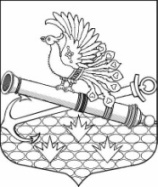 МЕСТНАЯ АДМИНИСТРАЦИЯМУНИЦИПАЛЬНОГО ОБРАЗОВАНИЯ МУНИЦИПАЛЬНЫЙ ОКРУГ ОБУХОВСКИЙ ПОСТАНОВЛЕНИЕ10.09.2018                                                                                                                          № 57г. Санкт-ПетербургОБ УТВЕРЖДЕНИИ МУНИЦИПАЛЬНОЙ ПРОГРАММЫ НА 2019 ГОДУЧАСТИЕ В ДЕЯТЕЛЬНОСТИ ПО ПРОФИЛАКТИКЕ ПРАВОНАРУШЕНИЙ В САНКТ-ПЕТЕРБУРГЕ В СООТВЕТСТВИИ С ФЕДЕРАЛЬНЫМ ЗАКОНОДАТЕЛЬСТВОМ И ЗАКОНОДАТЕЛЬСТВОМ САНКТ-ПЕТЕРБУРГАВ целях реализации п.п.28 п. 1 ст.10 Закона Санкт-Петербурга от 23.09.2009 № 420-79 «Об организации местного самоуправления в Санкт-Петербурге», Местная администрация Муниципального образования муниципальный округ Обуховский ПОСТАНОВЛЯЕТ: Утвердить муниципальную программу на 2019 год «Участие в деятельности по профилактике правонарушений в Санкт-Петербурге в соответствии с федеральным законодательством и законодательством Санкт-Петербурга» согласно приложению к настоящему постановлению.2. Контроль за исполнением настоящего постановления возлагаю на себя. Глава Местной администрации                                                                     Семенов М.Е.Приложениек Постановлению МАМО МО Обуховскийот 10.09.2018  № 57МУНИЦИПАЛЬНАЯ ПРОГРАММА НА 2019 ГОД «УЧАСТИЕ В МЕРОПРИЯТИЯХ ПО ПРОФИЛАКТИКЕ ПРАВОНАРУШЕНИЙ НА ТЕРРИТОРИИ МО МО ОБУХОВСКИЙ»Паспорт ПРОГРАММЫПЛАН РЕАЛИЗАЦИИ МУНИЦИПАЛЬНОЙ ПРОГРАММЫОБОСНОВАНИЕ И РАСЧЕТЫ НЕОБХОДИМОГО ОБЪЕМА ФИНАНСИРОВАНИЯ ПРОГРАММЫ «Участие в деятельности по профилактике правонарушений на территории МО МО Обуховский», 951 0709 43104 0 051 0 1.Наименование программыУчастие в деятельности по профилактике правонарушений в Санкт-Петербурге в соответствии с федеральным законодательством и законодательством Санкт-Петербурга2.Правовые основания для разработки программы:- п. 1 пп.28 ст.10 Закона Санкт-Петербурга от 23.09.2009 № 420-79 «Об организации местного самоуправления в Санкт-Петербурге», Устав МО МО Обуховский.3.Реализуемый вопрос местного значения- участие в деятельности по профилактике правонарушений в Санкт-Петербурге в соответствии с федеральным законодательством и законодательством Санкт-Петербурга 4.Разработчик программыМестная администрация Муниципального образования муниципальный округ Обуховский5.Основные цели  и задачи программы:Цель программы: предупреждение правонарушений Задачи:- развитие у подрастающего поколения позитивных отношений с окружающими, приобретение умения адаптироваться к отрицательным эффектам рекламы, выражать свои чувства, разрешать конфликты, сопротивляться давлению, которое угрожает здоровью и жизни;- формирование позитивного общественного мнения о правоохранительных органах и результатах их деятельности.6.Срок реализации 2019 год7.Источники финансирования местный бюджет МО МО Обуховский8.Объем финансирования программы (в тыс. рублях)34,09.Ожидаемые конечные результаты реализации программы- повышение образовательного уровня взрослых и детей по вопросам здорового образа жизни;-повышение уровня информированности граждан о принципах и методах ведения борьбы с правонарушениями; повышение уровня безопасности жизнедеятельности жителей округа и, как следствие, – повышение качества жизни;Ожидаемая численность участников, задействованных в мероприятиях – 120 чел.№п/пнаименование мероприятияСрокиисполненияКоличество мероприятийНатуральные показатели(чел.)Денежные показатели    (тыс. руб.)1Организация и проведение интерактивного занятия «Человек и закон», направленного на профилактику правонарушений. Распространение тематической полиграфической продукции.4 кв.26018,02Организация и проведение интерактивной лекции по профилактике правонарушений. Распространение тематической полиграфической продукции.4 кв.26016,03Размещение материалов по профилактике правонарушений в печатном издании массовой информации газете «Обуховец» и на официальном сайте МО  Обуховский в сети ИнтернетЯнварь-декабрь--0,04Предоставление правоохранительным органам и органам государственной власти возможности размещения в муниципальных СМИ компетентной информации о деятельности в области профилактики правонарушений.Январь-декабрь--0,05Взаимодействие с органами государственной власти Санкт-Петербурга, правоохранительными органами, органами прокуратуры, иными органами и организациями по вопросам профилактики правонарушений на территории МО ОбуховскийВ течение года --0,06Участие в районных мероприятиях по профилактике  правонарушенийВ течение года --0,010Участие в работе Комиссии по вопросам обеспечения правопорядка и профилактики правонарушений Невского района.по плану заседания Комиссии --0,0ИТОГО412034,0№ п/пнаименование мероприятияРасчет и обоснованиеРасчет и обоснованиеРасчет и обоснованиеобщая сумма, (тыс. руб.)№ п/пнаименование мероприятияЧто входит в стоимостьКол-во меро-приятийЦена 1 меро-приятия(тыс. руб.)общая сумма, (тыс. руб.)4Организация и проведение интерактивного занятия «Человек и закон», направленного на профилактику правонарушений. Распространение тематической полиграфической продукции.- приобретение раздаточного материала и реквизитов;-звукотехническое обеспечение;-услуги ведущего;- изготовление полиграфической продукции. (коммерческое предложение)29,018,05Организация и проведение интерактивной лекции по профилактике правонарушений. Распространение тематической полиграфической продукции.- раздаточный материал - звукотехническое обеспечение;-услуги ведущего;- изготовление полиграфической продукции. (коммерческое предложение)28,016,0ИТОГО434,0